Liebe Patient*Innen, liebe Angehörige,um unsere Mitarbeiterinnen und Mitarbeiter, andere Patient*Innen und auch Sie selbst weiterhin vor einer Ansteckung mit dem Coronavirus zu schützen, bitten wir Sie, vor Ihrem nächsten Termin telefonisch mit uns Kontakt aufzunehmen, wenn Sie… auf Covid-19 gestestet wurden und das Ergebnis noch aussteht… in den vergangenen zwei Wochen mit einer infizierten Person Kontakt hatten… sich in einer behördlich angeordneten Quarantäne befinden… Erkältungssymptome (Fieber, Halsschmerzen, Husten, Schnupfen,          Abgeschlagenheit) haben.Wir bitten Sie, beim Betreten der Praxis grundsätzlich einen Mund-Nasen-Schutz zu tragen. Erwachsene und Kinder mit Hilfe der erwachsenen Begleitpersonen desinfizieren mit den bereitstehenden Mitteln die Hände. Kinder sollten nicht alleine die Desinfektion benutzen. Sie können nach Betreten der Praxis direkt zum Händewaschen gehen.Sollte ein Mund-Nasenschutz nicht zu tragen sein, sprechen Sie bitte dieses mit Frau Schönewald oder Herrn Baumann direkt ab. Bitte minimieren Sie die Wartezeit in unserem Wartebereich und halten sich nur kurz auf. Wir werden über den Herbst und Winter in regelmäßigen Abständen stoßlüften. Dieses führt kurzfristig auch zu kühleren Lufttemperaturen innerhalb der Räume.Um die Therapiestunden für alle so sicher und angenehm zu gestalten, werden, so geplant, ab Dezember Luftraumfilteranlagen mit einem medizinischen Filter die Raumluft filtern. Dieses wird die Aerosolbelastung in der Raumluft um ein weites deutlich minimieren.  Es ersetzt aber nicht das Lüften.Bitte sagen Sie einen Tag vorher Ihren Termin ab, sollten Sie diesen nicht wahrnehmen.  Und:Wir möchten uns alle sehr herzlich für Ihr Verständnis und Ihre Bemühungen bedanken; uns ist sehr bewusst, dass es auch für Sie eine besondere und belastende Zeit sein kann. Schön, dass Sie da sind! Bleiben Sie gesund und seien Sie herzlich gegrüßt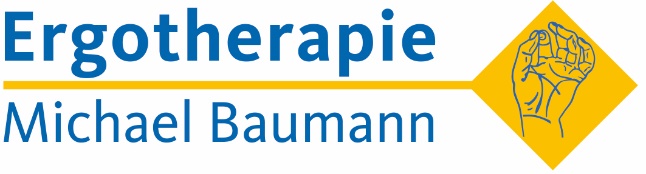 Praxisgemeinschaft Groß SchneenLandstraße 24a37133 FriedlandTel. 05504949100Standort GöttingenNikolaistraße 29Eingang Hospitalstraße37073 GöttingenTel. 055149279759